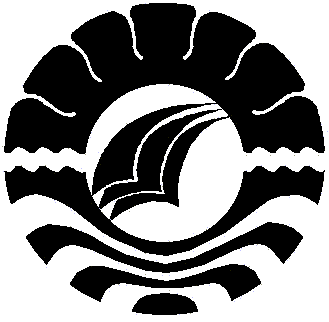 SKRIPSIPENERAPAN TEKNIK SELF TALK UNTUK MENINGKATKAN KEPERCAYAAN DIRI DALAM BERSOSIALISASI DI MAN PINRANGNUR ASKY MARSUKIPSIKOLOGI PENDIDIKAN DAN BIMBINGANFAKULTAS ILMU PENDIDIKANUNIVERSITAS NEGERI MAKASSAR2018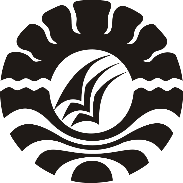 PENERAPAN TEKNIK SELF TALK UNTUK MENINGKATKAN KEPERCAYAAN DIRI DALAM BERSOSIALISASI DI MAN PINRANGSKRIPSIDiajukan  untuk Memenuhi Sebagian Persyaratan Guna  Memperoleh Gelar Sarjana Pendidikan pada Psikologi Pendidikan dan Bimbingan Strata Satu Fakultas Ilmu Pendidikan Universitas Negeri MakassarOLEH:NUR ASKY MARSUKI1444040013PSIKOLOGI PENDIDIKAN DAN BIMBINGANFAKULTAS ILMU PENDIDIKANUNIVERSITAS NEGERI MAKASSAR2018